PORTARIA No 107, DE 6 DE MARÇO DE 2015.O SECRETÁRIO DE PLANEJAMENTO E DESENVOLVIMENTO ENERGÉTICO DO MINISTÉRIO DE MINAS E ENERGIA, no uso da competência que lhe foi delegada pelo art. 1o da Portaria MME no 440, de 20 de julho de 2012, tendo em vista o disposto no art. 6o do Decreto no 6.144, de 3 de julho de 2007, no art. 2o, § 3o, da Portaria MME no 274, de 19 de agosto de 2013, e o que consta do Processo no 48500.005463/2014-67, resolve:Art. 1o Aprovar o enquadramento no Regime Especial de Incentivos para o Desenvolvimento da Infraestrutura - REIDI do projeto de geração de energia elétrica da Central Geradora Eólica denominada EOL Vila Amazonas V, de titularidade da empresa Usina de Energia Eólica Vila Amazonas V S.A., inscrita no CNPJ/MF sob o no 20.339.203/0001-14, detalhado no Anexo à presente Portaria.Parágrafo único. O projeto de que trata o caput, autorizado por meio da Portaria MME no 432, de 21 de agosto de 2014, é alcançado pelo art. 4o, inciso I, da Portaria MME no 274, de 19 de agosto de 2013.Art. 2o As estimativas dos investimentos têm por base o mês de julho de 2014 e são de exclusiva responsabilidade da Usina de Energia Eólica Vila Amazonas V S.A., cuja razoabilidade foi atestada pela Agência Nacional de Energia Elétrica - ANEEL.Art. 3o A Usina de Energia Eólica Vila Amazonas V S.A. deverá informar à Secretaria da Receita Federal do Brasil a entrada em Operação Comercial do projeto aprovado nesta Portaria, mediante a entrega de cópia do Despacho emitido pela ANEEL, no prazo de até trinta dias de sua emissão.Art. 4o Alterações técnicas ou de titularidade do projeto aprovado nesta Portaria, autorizadas pela ANEEL ou pelo Ministério de Minas e Energia, não ensejarão a publicação de nova Portaria de enquadramento no REIDI.Art. 5o A habilitação do projeto no REIDI e o cancelamento da habilitação deverão ser requeridos à Secretaria da Receita Federal do Brasil.Art. 6o Esta Portaria entra em vigor na data de sua publicação.ALTINO VENTURA FILHOEste texto não substitui o publicado no DOU de 9.3.2015. ANEXO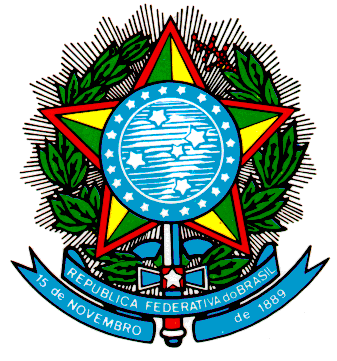 Ministério de Minas e Energia
Consultoria JurídicaMINISTÉRIO DE MINAS E ENERGIAINFORMAÇÕES DO PROJETO DE ENQUADRAMENTO NO REIDI - REGIME ESPECIAL DE INCENTIVOS PARA O DESENVOLVIMENTO DA INFRAESTRUTURA PESSOA JURÍDICA TITULAR DO PROJETOPESSOA JURÍDICA TITULAR DO PROJETOPESSOA JURÍDICA TITULAR DO PROJETOPESSOA JURÍDICA TITULAR DO PROJETOPESSOA JURÍDICA TITULAR DO PROJETOPESSOA JURÍDICA TITULAR DO PROJETO01Nome Empresarial      Nome Empresarial      Nome Empresarial      02CNPJ      Usina de Energia Eólica Vila Amazonas V S.A.Usina de Energia Eólica Vila Amazonas V S.A.Usina de Energia Eólica Vila Amazonas V S.A.20.339.203/0001-1403Logradouro Logradouro Logradouro 04NúmeroRua AçuRua AçuRua Açu67805Complemento 06Bairro07CEPTirol59020-11008Município09UF10TelefoneNatalRio Grande do Norte(21) 2221-710911DADOS DO PROJETODADOS DO PROJETONome do Projeto Nome do Projeto EOL Vila Amazonas V (Autorizada pela Portaria MME no 432, de 21 de agosto de 2014 - Leilão no 10/2013-ANEEL).Descrição do ProjetoDescrição do ProjetoCentral Geradora Eólica denominada EOL Vila Amazonas V, compreendendo:Descrição do ProjetoDescrição do ProjetoI - dez Unidades Geradoras de 3.000 kW, totalizando 30.000 kW de capacidade instalada; eDescrição do ProjetoDescrição do ProjetoII - Sistema de Transmissão de Interesse Restrito constituído de uma Subestação Elevadora de 12/230 kV, junto à Usina, e uma Linha de Transmissão em 230 kV, com cerca de cinquenta e dois quilômetros de extensão, em Circuito Simples, interligando a Subestação Elevadora à Subestação Mossoró II, de propriedade Companhia Hidro Elétrica do São Francisco - Chesf.Período de ExecuçãoPeríodo de ExecuçãoDe 1o/7/2017 a 30/4/2018.Localidade do Projeto [Município/UF]Localidade do Projeto [Município/UF]Município de Serra do Mel, Estado do Rio Grande do Norte.12REPRESENTANTES, RESPONSÁVEL TÉCNICO E CONTADOR DA PESSOA JURÍDICAREPRESENTANTES, RESPONSÁVEL TÉCNICO E CONTADOR DA PESSOA JURÍDICANome: Robert David Klein.Nome: Robert David Klein.CPF: 056.185.937-00.Nome: Nicolas Paul Antoine Thouverez.Nome: Nicolas Paul Antoine Thouverez.CPF: 233.971.118-54.Nome: Natália Sens Fedrigo.Nome: Natália Sens Fedrigo.CPF: 057.015.359-08.Nome: Amandio Ferreira dos Santos.Nome: Amandio Ferreira dos Santos.CPF: 015.152.683-49.13ESTIMATIVAS DOS VALORES DOS BENS E SERVIÇOSDO PROJETO COM INCIDÊNCIA DE PIS/PASEP E COFINS (R$)ESTIMATIVAS DOS VALORES DOS BENS E SERVIÇOSDO PROJETO COM INCIDÊNCIA DE PIS/PASEP E COFINS (R$)ESTIMATIVAS DOS VALORES DOS BENS E SERVIÇOSDO PROJETO COM INCIDÊNCIA DE PIS/PASEP E COFINS (R$)BensBens  99.674.907,76.ServiçosServiços  13.219.185,24.OutrosOutros    2.778.600,40.Total (1)Total (1)115.672.693,40.14ESTIMATIVAS DOS VALORES DOS BENS E SERVIÇOSDO PROJETO SEM INCIDÊNCIA DE PIS/PASEP E COFINS (R$)ESTIMATIVAS DOS VALORES DOS BENS E SERVIÇOSDO PROJETO SEM INCIDÊNCIA DE PIS/PASEP E COFINS (R$)ESTIMATIVAS DOS VALORES DOS BENS E SERVIÇOSDO PROJETO SEM INCIDÊNCIA DE PIS/PASEP E COFINS (R$)BensBens  90.983.657,90.ServiçosServiços  12.172.636,98.OutrosOutros    2.778.600,40.Total (2)Total (2)105.934.895,28.